      Curriculum Vitae Full name: Le Thanh-Cao Email: caolt@ntu.edu.vnDepartment of  Civil EngineeringFaculty of Civil EngineeringNha Trang University02 Nguyen Dinh Chieu St., Nha Trang City, VietnamEDUCATIONM.Eng. in Civil Engineering, HCMC University of Technology – VNU-HCM, Vietnam, 2015.B.Eng. in Civil Engineering, National University of Civil Engineering, Vietnam, 2009.RESEARCH INTERESTSVibration-based Structural Health Monitoring.Structural Identification and Damage Diagnosis.RESEARCH EXPERIENCEImprovement of modal strain energy method for damage detection in plate-like structures with various boundary conditions, Vietnam National University Ho Chi Minh City (C2018-20-26), 2018-2019, Investigator.Damage detection in plate-like structures using improved modal strain energy method", Ho Chi Minh City University of Technology (T-KTXD-2019-13), 2019-2020, Investigator.TEACHING RESPONSIBILITY  Undergraduate:Reinforced Concrete Structure.Skycraper.  Graduate:PUBLICATIONS and PRESENTATIONS Journals:Le Thanh-Cao, Huynh Van-Phuong, Le Van-Phuoc-Nhan, Ho Duc-Duy (2020), "An improvement of modal strain energy method for damage detection in plates", Vietnam Journal of Science and Technology, 62(1), 42-45 (in Vietnamese).Ho Duc-Duy, Ho Pham-Huu-Loc, Le Thanh-Cao, and Nguyen Tan-Thinh (2019), "Damage detection in plates using modal strain energy method considering various boundary conditions and temperature effects", Journal of Construction, 05, 97-102 (in Vietnamese).Ho Duc-Duy, Le Thanh-Cao, Le Quang-Huy, Nguyen Minh-Tuan-Anh and Nguyen Thanh-Chung (2018), "Development of modal strain energy method for damage detection of beam-like structures with various boundary conditions", Journal of Construction, 09, 341-347 (in Vietnamese).Ho Duc-Duy, Nguyen Thanh-Chung, and Le Thanh-Cao (2017), "Estimation of cable tension for cable-stayed bridges and guyed masts by vibration-based methods", Journal of Construction, 05, 33-37 (in Vietnamese).Ho Duc-Duy, Nguyen Van-Thien, and Le Thanh Cao (2016), "Prestress-loss assessment of prestressed concrete beams using genetic algorithm-based structural identification", Journal of Construction, 04, 162-166 (in Vietnamese).Le Thanh-Cao, and Ho Duc-Duy (2015), "Damage detection in plate-like structures using modal strain energy-based approach", Journal of Construction, 06, 100-105 (in Vietnamese). Presentations:Le Minh-Quoc, Le Thanh-Cao, Ho Duc-Duy. Structural health monitoring of metal structures using electro-mechanical impedance responses. 3rd AUN/SEED-Net Regional Conference on Natural Disaster (RCND2015) - Manila , (2015)Ho Duc-Duy, Le Thanh-Cao, Nguyen Minh-Tuan-Anh, and Nguyen Thanh-Chung. Review on smart technologies for structural health monitoring of infrastructure. International Symposium of the 11th SSMS and the 5th RCND 2017 - Bangkok , (2017).Ho Duc-Duy, Le Thanh-Cao. Advances in smart technologies for structural health monitoring of cable-stayed bridges. Regional Conference in Civil Engineering (RCCE) & The Third International Conference on Civil Engineering Research (ICCER) - Surabaya , (2017).Ho Duc-Duy, and Le Thanh-Cao. Structural identification of post-tensioned prestressed concrete beam using genetic algorithm. The AUN/SEED-Net Regional Conference in Civil Engineering (RCCE) 2018 - Yogyakarta , (2018).Ho Duc-Duy, Le Thanh-Cao, Huynh Van-Phuong, Le Quang-Huy. Advances in smart structural health monitoring technologies for sustainable development of infrastructure. The 12th AUN/SEED-Net Regional Conference on Environmental Engineering 2019 (RCEnvE 2019) - Bali , (2019).Le Thanh-Cao, Ho Duc-Duy. Damage detection in plate-like structures using improved modal strain energy method. The Third International Conference on Transport Infrastructure and Sustainable Development (TISDIC2019) - Da Nang, (2019).Le Thanh-Cao, Nguyen Tan-Thinh, Huynh Thanh-Canh, Ho Duc-Duy, Damage Detection in Plates with Different Boundary Conditions using Improved Modal Strain Energy Method. The International Conference on Sustainable Civil Engineering and Architecture (ICSCEA) 2019 - Ho Chi Minh City , (2019).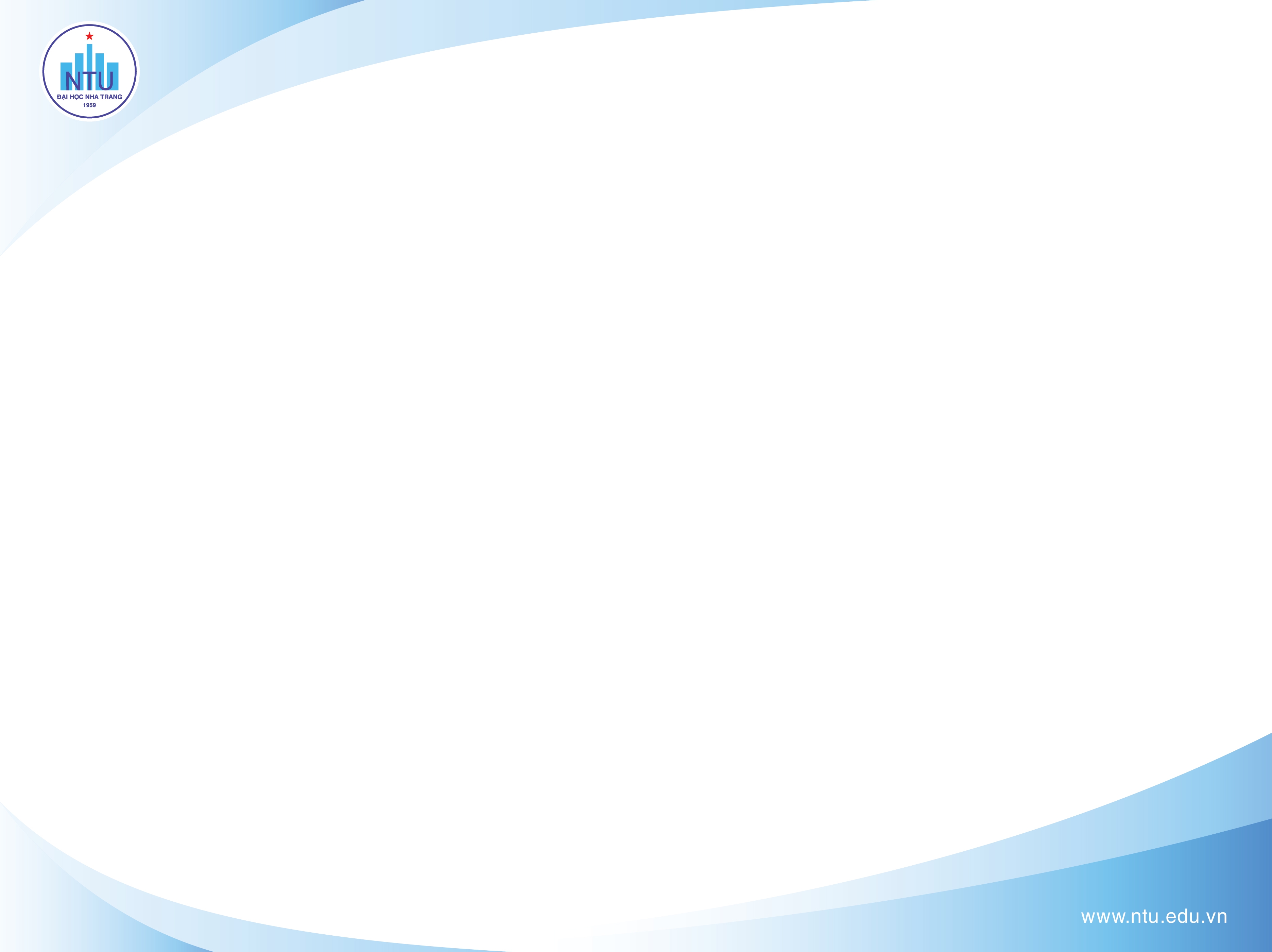 